        銀離子抗菌防蟎床包式保潔墊2件組 訂購單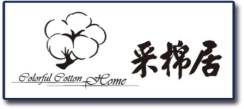 服務單位：彰化縣教師工會                        連 絡 人：              電話：              分機：       手機：               電子信箱：地    址：  【訂購者姓名、地址、電話、請填寫完整以便出貨作業】　　　日期：   年   月   日※付款方式：商品配送至服務單位，請於貨到當天(最晚隔天) 將款項存入指定帳號。 銀行指定帳號：（050）台灣企銀 北鳳山分行   戶名：王清波   帳號：840-626-88131 郵局劃撥帳號：42041214   戶名：王清波 供應商:淂利國際有限公司  服務專線：(07)621-4418  傳真：(07)622-1031 姓  名分  機銀離子抗菌防蟎床包式保潔墊2件組銀離子抗菌防蟎床包式保潔墊2件組銀離子抗菌防蟎床包式保潔墊2件組銀離子抗菌防蟎床包式保潔墊2件組枕頭保潔墊2件組46*71cm金 額備 註 欄姓  名分  機單人組3.5*6.2尺標準雙人5*6.2尺雙人加大6*6.2尺雙人特大6*7尺枕頭保潔墊2件組46*71cm金 額備 註 欄姓  名分  機690元/組790元/組890元/組990元/組200元/組金 額備 註 欄姓  名分  機純潔白純潔白純潔白純潔白純潔白金 額備 註 欄合  計：合  計：    組    組    組    組    組總金額：           元總金額：           元   ◆銀離子抗菌防蟎床包式保潔墊2件組 市價:2480元/組每組內含：抗菌防蟎床包式保潔墊2件    專案優惠價：790元/組(5*6.2)  一次合購一箱(六組)免運費 (未達6組運費100元)六組合購可混搭 單人組：690元  雙人加大組：890元  雙人特大組：990元◎凡購買一組床包式保潔墊 就送超透氣蜂巢紋抗菌枕頭套2件◆超實用平單式枕頭保潔墊2件組  市價:599元/組超值加價購：每組(2件)只要200元 ◎如只購買枕頭保潔墊 最低出貨量為10組◎   ◆銀離子抗菌防蟎床包式保潔墊2件組 市價:2480元/組每組內含：抗菌防蟎床包式保潔墊2件    專案優惠價：790元/組(5*6.2)  一次合購一箱(六組)免運費 (未達6組運費100元)六組合購可混搭 單人組：690元  雙人加大組：890元  雙人特大組：990元◎凡購買一組床包式保潔墊 就送超透氣蜂巢紋抗菌枕頭套2件◆超實用平單式枕頭保潔墊2件組  市價:599元/組超值加價購：每組(2件)只要200元 ◎如只購買枕頭保潔墊 最低出貨量為10組◎   ◆銀離子抗菌防蟎床包式保潔墊2件組 市價:2480元/組每組內含：抗菌防蟎床包式保潔墊2件    專案優惠價：790元/組(5*6.2)  一次合購一箱(六組)免運費 (未達6組運費100元)六組合購可混搭 單人組：690元  雙人加大組：890元  雙人特大組：990元◎凡購買一組床包式保潔墊 就送超透氣蜂巢紋抗菌枕頭套2件◆超實用平單式枕頭保潔墊2件組  市價:599元/組超值加價購：每組(2件)只要200元 ◎如只購買枕頭保潔墊 最低出貨量為10組◎   ◆銀離子抗菌防蟎床包式保潔墊2件組 市價:2480元/組每組內含：抗菌防蟎床包式保潔墊2件    專案優惠價：790元/組(5*6.2)  一次合購一箱(六組)免運費 (未達6組運費100元)六組合購可混搭 單人組：690元  雙人加大組：890元  雙人特大組：990元◎凡購買一組床包式保潔墊 就送超透氣蜂巢紋抗菌枕頭套2件◆超實用平單式枕頭保潔墊2件組  市價:599元/組超值加價購：每組(2件)只要200元 ◎如只購買枕頭保潔墊 最低出貨量為10組◎   ◆銀離子抗菌防蟎床包式保潔墊2件組 市價:2480元/組每組內含：抗菌防蟎床包式保潔墊2件    專案優惠價：790元/組(5*6.2)  一次合購一箱(六組)免運費 (未達6組運費100元)六組合購可混搭 單人組：690元  雙人加大組：890元  雙人特大組：990元◎凡購買一組床包式保潔墊 就送超透氣蜂巢紋抗菌枕頭套2件◆超實用平單式枕頭保潔墊2件組  市價:599元/組超值加價購：每組(2件)只要200元 ◎如只購買枕頭保潔墊 最低出貨量為10組◎   ◆銀離子抗菌防蟎床包式保潔墊2件組 市價:2480元/組每組內含：抗菌防蟎床包式保潔墊2件    專案優惠價：790元/組(5*6.2)  一次合購一箱(六組)免運費 (未達6組運費100元)六組合購可混搭 單人組：690元  雙人加大組：890元  雙人特大組：990元◎凡購買一組床包式保潔墊 就送超透氣蜂巢紋抗菌枕頭套2件◆超實用平單式枕頭保潔墊2件組  市價:599元/組超值加價購：每組(2件)只要200元 ◎如只購買枕頭保潔墊 最低出貨量為10組◎   ◆銀離子抗菌防蟎床包式保潔墊2件組 市價:2480元/組每組內含：抗菌防蟎床包式保潔墊2件    專案優惠價：790元/組(5*6.2)  一次合購一箱(六組)免運費 (未達6組運費100元)六組合購可混搭 單人組：690元  雙人加大組：890元  雙人特大組：990元◎凡購買一組床包式保潔墊 就送超透氣蜂巢紋抗菌枕頭套2件◆超實用平單式枕頭保潔墊2件組  市價:599元/組超值加價購：每組(2件)只要200元 ◎如只購買枕頭保潔墊 最低出貨量為10組◎   ◆銀離子抗菌防蟎床包式保潔墊2件組 市價:2480元/組每組內含：抗菌防蟎床包式保潔墊2件    專案優惠價：790元/組(5*6.2)  一次合購一箱(六組)免運費 (未達6組運費100元)六組合購可混搭 單人組：690元  雙人加大組：890元  雙人特大組：990元◎凡購買一組床包式保潔墊 就送超透氣蜂巢紋抗菌枕頭套2件◆超實用平單式枕頭保潔墊2件組  市價:599元/組超值加價購：每組(2件)只要200元 ◎如只購買枕頭保潔墊 最低出貨量為10組◎   ◆銀離子抗菌防蟎床包式保潔墊2件組 市價:2480元/組每組內含：抗菌防蟎床包式保潔墊2件    專案優惠價：790元/組(5*6.2)  一次合購一箱(六組)免運費 (未達6組運費100元)六組合購可混搭 單人組：690元  雙人加大組：890元  雙人特大組：990元◎凡購買一組床包式保潔墊 就送超透氣蜂巢紋抗菌枕頭套2件◆超實用平單式枕頭保潔墊2件組  市價:599元/組超值加價購：每組(2件)只要200元 ◎如只購買枕頭保潔墊 最低出貨量為10組◎